Добрый день уважаемые родители!Задание на 23.04.2020 г. Четверг. Тема 3 недели: «Здоровье и личная гигиена»1. Двигательная деятельность Цель: упражнять в ходьбе с остановкой по сигналу; повторить ползание между предметами; упражнять в сохранении устойчивого равновесия при ходьбе на повышенной опоре.Ползание «Проползи – не задень». В две линии поставлены кубики или набивные мячи (4–5 штук), расстояние между ними примерно 1 м. Задание – проползти на ладонях и коленях между предметами, не задевая их, затем подняться, шагнуть в обруч (находится в 1 метре от последнего предмета) и хлопнуть в ладоши над головой.Равновесие «По мостику». Подвижная игра «Огуречик, огуречик».  2. ФЭМПТема: «Поможем доктору Айболиту »Цель: формирование элементарных математических представлений:продолжать учить находить и называть геометрические фигуры (круг, треугольник, квадрат); учить сравнивать предметы по длине и высоте;закреплять умение классифицировать предметы по одному признаку (обобщающие слова транспорт, овощи, фрукты);формировать навыки выражения количества через число (счет до 5).Учить называть животных жарких стран и их детенышей в единственном и множественном числе. Продолжать учить отвечать на вопросы полным предложением. Воспитывать навыки культурно-гигиенических навыков.Воспитывать эмоциональную отзывчивость и гуманные чувства. Предложить детям послушать отрывок «Айболит»Добрый доктор Айболит,Он под деревом сидит.Приходи к нему лечитьсяИ корова, и волчица.Всех излечит, исцелитДобрый доктор Айболит!.....Вопросы:- Кого лечил доктор Айболит?- Что получил доктор из Африки? (телеграмма от гиппопотама, прочитайте телеграмму детям)«Приезжайте, доктор, в Африку скорей и спасите, доктор, наших малышей!Вопросы:- Что же делать? Как быть?- Куда наш доктор поедет? (на горе или в болоте, за горами, за лесами и за синими морями)А живут зверюшки в Африке, в далеком Лимпопо!Надо помочь доктору Айболиту добраться до Африки!- Что мы знаем об Африке (там очень жарко, там растут пальмы, кокосы, бананы)- А каких зверей мы можем встретить в Африке?Игра «У кого кто?»(Слона и маленьких … слонят; тигра и маленьких… тигрят и т. д.)Продолжаем читать дальше.Ну что же, отправляемся в путь!И вот перед ним море!Бушует, шумит на просторе.А в море высокая ходит волнаСейчас Айболита проглотит она!Ох, что если я не дойду?Если я утону!Что станет с ними,С моими зверями лесными?Вопросы:- На каком виде транспорта Айболит может перебраться через море? (На корабле)Давайте посмотрим на корабль! (Дети называют геометрические фигуры и уточняют цвет)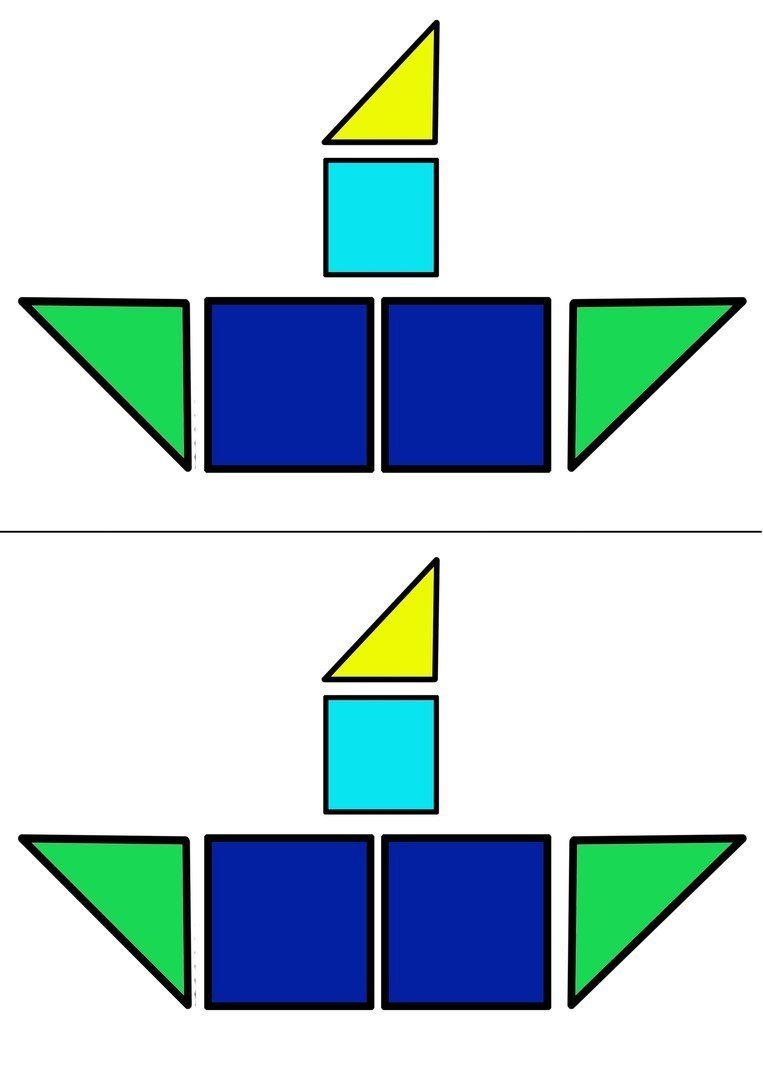 - Что делает корабль? (Корабль плывет по морю)Наш Айболит переплыл. (читаем дальше) .И горы встают у него на пути!И он по горам начинаем ползти.А горы все выше, а горы все круче,Горы уходят под самые тучи.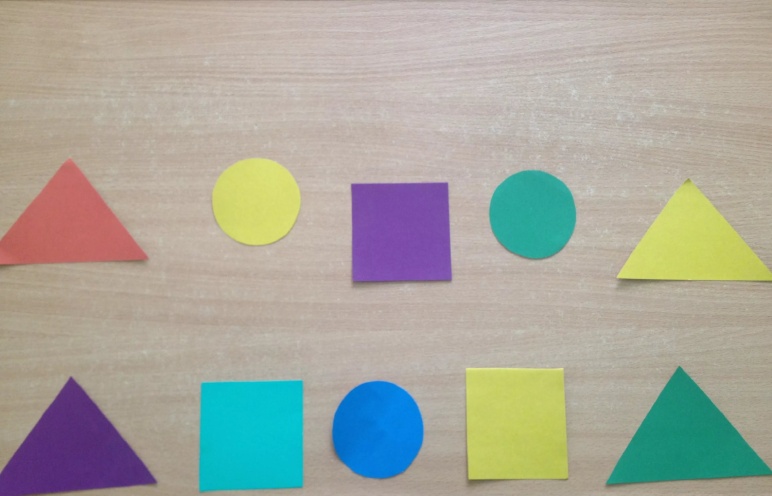 Посмотрите-ка, какие горы! (дети называют геометрические фигуры и цвет)Какой транспорт поможет Айболиту перебраться через горы? (самолет)- Что делает самолет? (Самолет летит)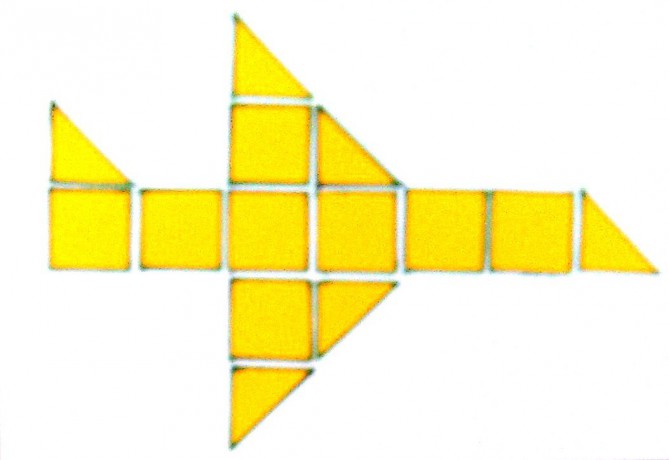 Вот и перелетел через горы Айболит!Сейчас наш доктор пойдет по дорожке к машине, на которой он поедет к больным зверюшкам.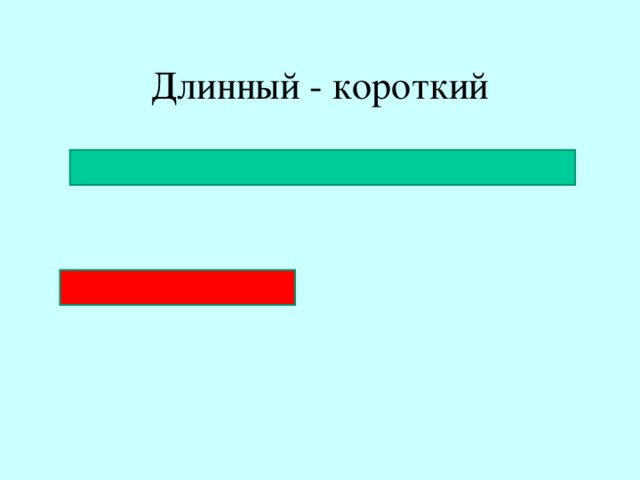 - По какой дорожке он пойдет? - А по какой он поедет на машине?- Скажите, красная дорожка какая? (короткая) - А зеленая? (длинная)Вот и добрался Айболит до Африки! И в этом ему помогли вы.И бежит Айболит к бегемотикам,И хлопает их по животикам,И всем по порядку дает шоколадку,И ставит им градусники.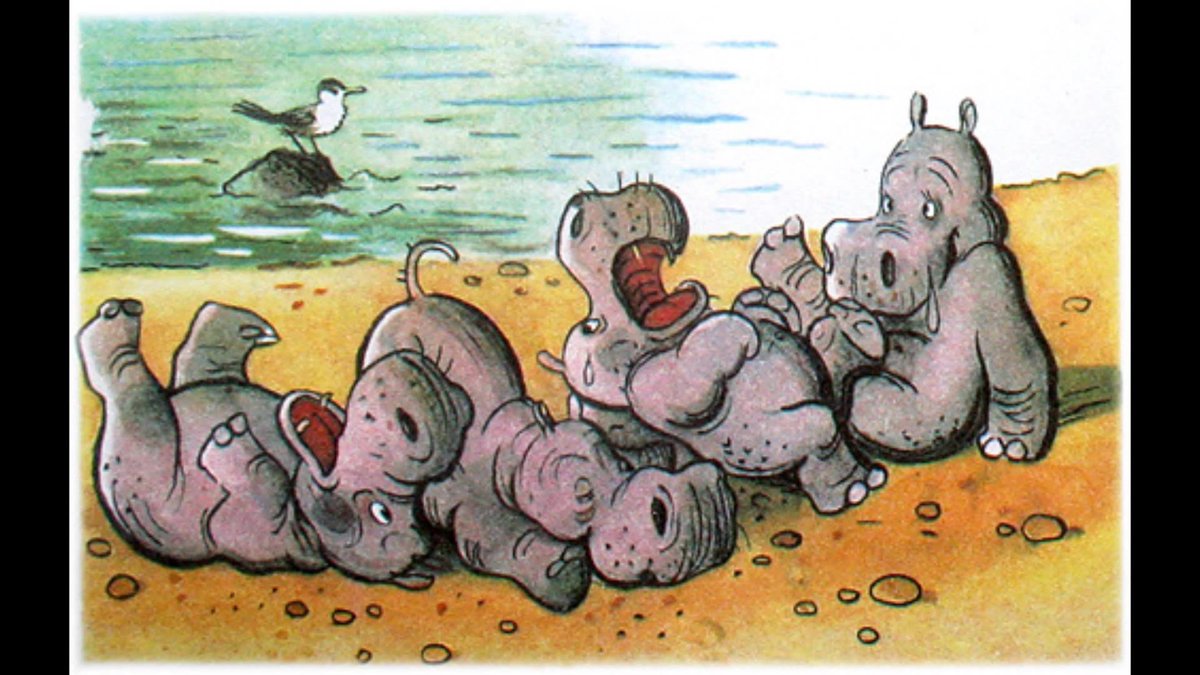 Вопросы: - Сколько бегемотиков? (четыре)- Сколько Айболиту нужно градусников?Каждому бегемотику надо поставить по одному градуснику. - Сколько нужно градусников? (четыре) А рядом прикорнулаЗубастая акулаАх, у ее малюток,У бедных акулят,Уже двенадцать сутокЗубки болят!- Что нужно делать, чтобы зубки не болели? (чистить зубы, полоскать после еды) А что нужно кушать, чтобы зубки были здоровые? (кушать овощи и фрукты)Физкультминутка «У жирафа пятна»У жирафа пятна, пятнышки везде: на лбу, на ушах, на шее, на локтях, и на ногах, на животах, коленях и носках (дети хлопают себя по телу, изображая пятнышки).У слона есть складки, складочки везде: на лбу, на ушах, на шее, на локтях, и на ногах, на животах, коленях и носках (дети щиплют себя, изображая складки).А у зебры есть полоски, есть полосочки везде: на лбу, на ушах, на шее, на локтях, и на ногах, на животах, коленях и носках (дети ребром ладони показывают полоски).Продолжаем читать:И к полосатым бежит он тигрятам,И к бедным горбатым больным верблюжатам,И всем по порядку дает «витаминку». Вот и вылечил он их,Вот и вылечил больных,И пошли они смеяться,И плясать, и баловаться!Слава! Слава Айболиту!Слава добрым Докторам!А тебе, спасибо за помощь!Хочу угостить и тебя полезными витаминами.3) Мероприятие по проведению «Года памяти и славы» (к 75-летию Победы):Презентация «Животные во время войны» http://www.myshared.ru/slide/991704  